PAYER PAR WESTERN UNION ! 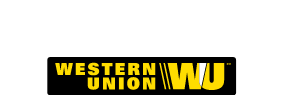 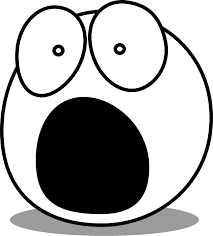 ET POURQUOI PAS ???Ah oui ?! et pourquoi pas avec PayPal alors ??!!! 	Et bien c’est très simple. PayPal au Panama ça ne fonctionne pas. On ne peut pas relier de compte bancaire au compte PayPal et donc on ne peut pas retirer l’argent….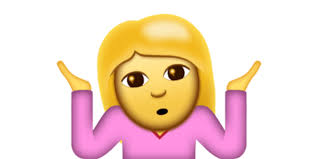 Mais pourquoi Western Union …oui …., on me l’a déjà dit, pour nombre d’entre vous Western Union c’est synonyme d’arnaque …mais Noooon ce n’est pas de l’arnaque. 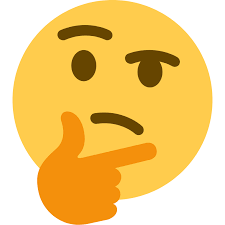 C’est très utilisé ici au Panama, ça fonctionne très bien et surtout c’est plus pratique que de faire un virement bancaire international qui nécessite, en tout cas pour le Panama, une banque intermédiaire américaine, qui implique un délai de transfert de 5 jours en moyenne et génère des frais bancaires au départ et à l’arrivée tant pour l’émetteur que le bénéficiaire. Avec Western Union, vos frais sont réduits. Vous pouvez effectuer votre transfert de votre ordinateur ou de votre téléphone via le site dédié (on vous a mis le lien sur le site www.gta-panama.com  comme ça c’est encore plus simple pour vous, sympa non ! ), inutile de vous déplacer à un guichet, tout se fait en ligne. Pour les détenteurs d’un compte bancaire postal en France, et si vous êtes abonnés Certicode vous pouvez même enregistrer le bénéficiaire.La transaction est sécurisée ; lorsque vous avez validé votre montant, vous recevez un numéro de suivi MTCN ainsi qu’un code d’opération. Il y a aussi une question secrète que vous devez poser pour plus de sécurité. Le bénéficiaire devra avoir en sa possession toutes ces informations ainsi que le nom de l’émetteur pour pouvoir retirer l’argent au guichet.L’argent est disponible dans les 24 heures, c’est simple, rapide et sans souci. Je vous envoie un mail de confirmation dès réception de l’argent. Vos sorties sont alors effectivement réservées !! 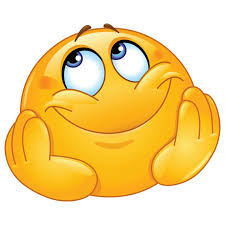 Il est évident qu’avant d’en arriver à l’étape du paiement afin de réserver vos excursions, nous avons eu plusieurs contacts mails, voire téléphoniques pour vous concocter un séjour adapté et conforme à vos attentes pour vos vacances sous les tropiques d’Amérique Centrale alors…nous ne sommes plus vraiment des inconnus, et j’aime à penser qu’une relation de confiance s’est installée au cours de ces échanges.  Alors ayez confiance !! Vous pouvez utiliser Western Union !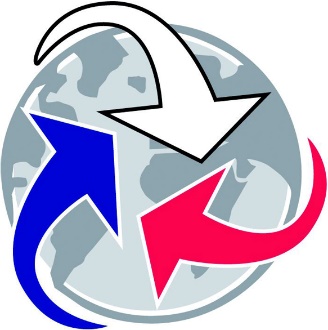 